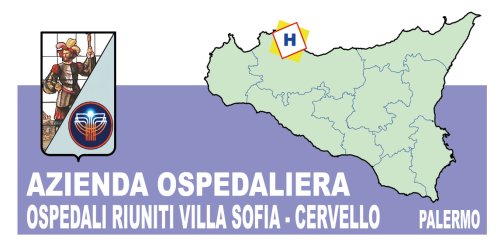   Sede Legale  Viale Strasburgo n.233 - 90146  Palermo  Tel 0917801111  -  P.I. 05841780827  Unità Operativa Complessa Approvvigionamenti   Tel. 091.7808312  Fax. 091.7808394	Prot…………………                                                                      Palermo lì 14 Novembre  2017 Oggetto: PROCEDURA D’ACQUISTO CON IL  MEPA A SEGUITO RDO n.1766898 DEL 10 NOVEMBRE 2017 PER L’ACQUISTO DEL PRINCIPIO ATTIVO TRIFLURIDINA/TIPIRACIL COMPRESSE DA 15 MG. E DA 20 MG. - CODICE IDENTIFICATIVO GARA ANAC n. 6871621	                                                            A TUTTE LE DITTE INTERESSATE	        Si comunica che  questa amministrazione ha dato corso alla RDO n.1766898 del 10.11. 2017 per l’acquisizione del principio attivo di seguito indicato:  N.12 CONFEZIONI DA 60 CPR. P.A. TRIFLURIDINA/TIPIRACIL 15 MG. N.12 CONFEZIONI DA 60 CPR. P.A. TRIFLURIDINA/TIPIRACIL 20 MG. 	Si precisa inoltre, che la predetta RDO può essere consultata sulla piattaforma del MEPA per le modalità di partecipazione.                                                                  	Per eventuali richieste di chiarimenti, informazioni e delucidazioni, dovranno essere inoltrate al seguente indirizzo di posta elettronica antonella.lupo@ospedaliriunitipalermo.it  e verranno riscontrate tempestivamente stesso mezzo.  	Distinti Saluti   